Fire-Rescue
BBQ Registration Form	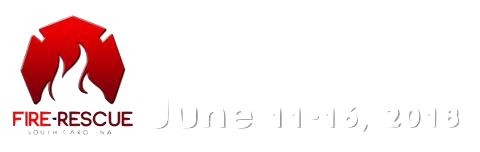 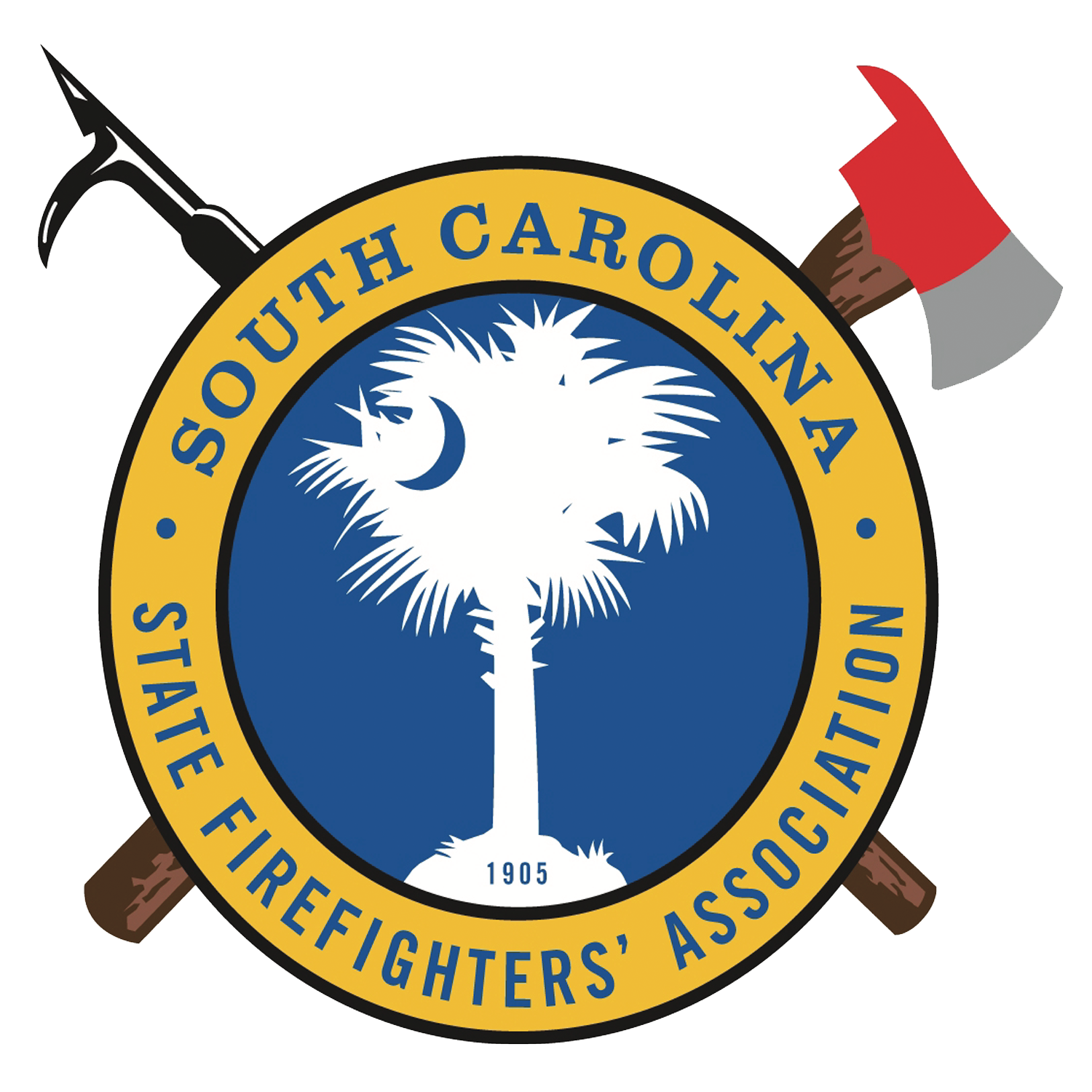 Name: Address: 
Email Address:Cell: 
Fire Department Affiliation (required):  Active 	 Retired	 Career 	 VolunteerTeam Name: Head Cook Name:Assistant 1Assistant 2Assistant 3A $50.00 check deposit is required with your registration. Please send all registrations by May 18, 2018 to: SCSFA – BBQ CompetitionAttn: Ashley Boltin PO BOX 211725 Columbia, SC 29210